cookgivemakeprayconnect	think	do	discover	share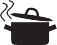 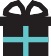 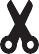 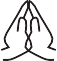 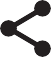 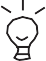 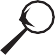 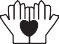 challengedreamplaysmilethank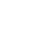 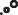 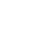 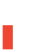 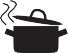 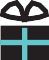 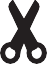 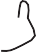 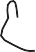 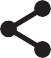 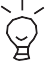 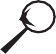 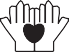 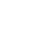 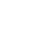 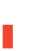 